7 февраля 2019 г.  Дагестанское региональное отделение Всероссийского общественного движения «Волонтеры Победы» в целях сохранения памяти об основных событиях и героях Великой Отечественной войны провело Всероссийский исторический квест «Блокада Ленинграда».Местом проведения стал Исторический парк «Россия –моя история».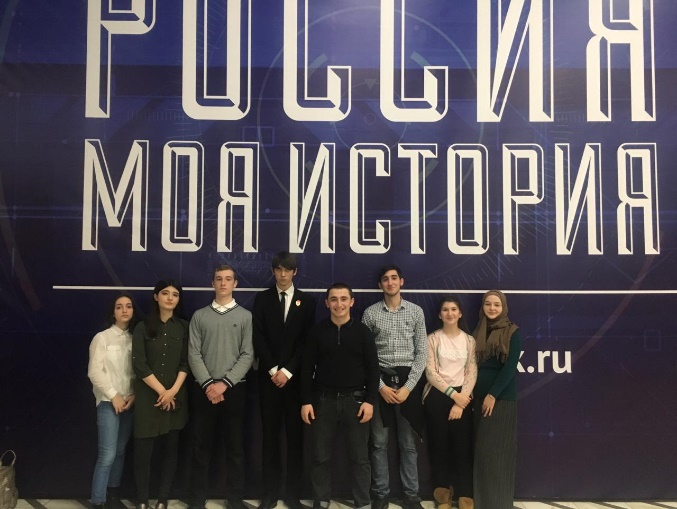 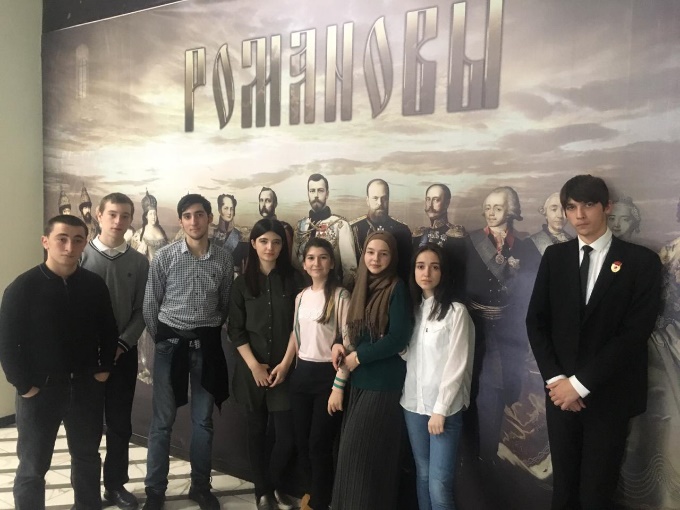 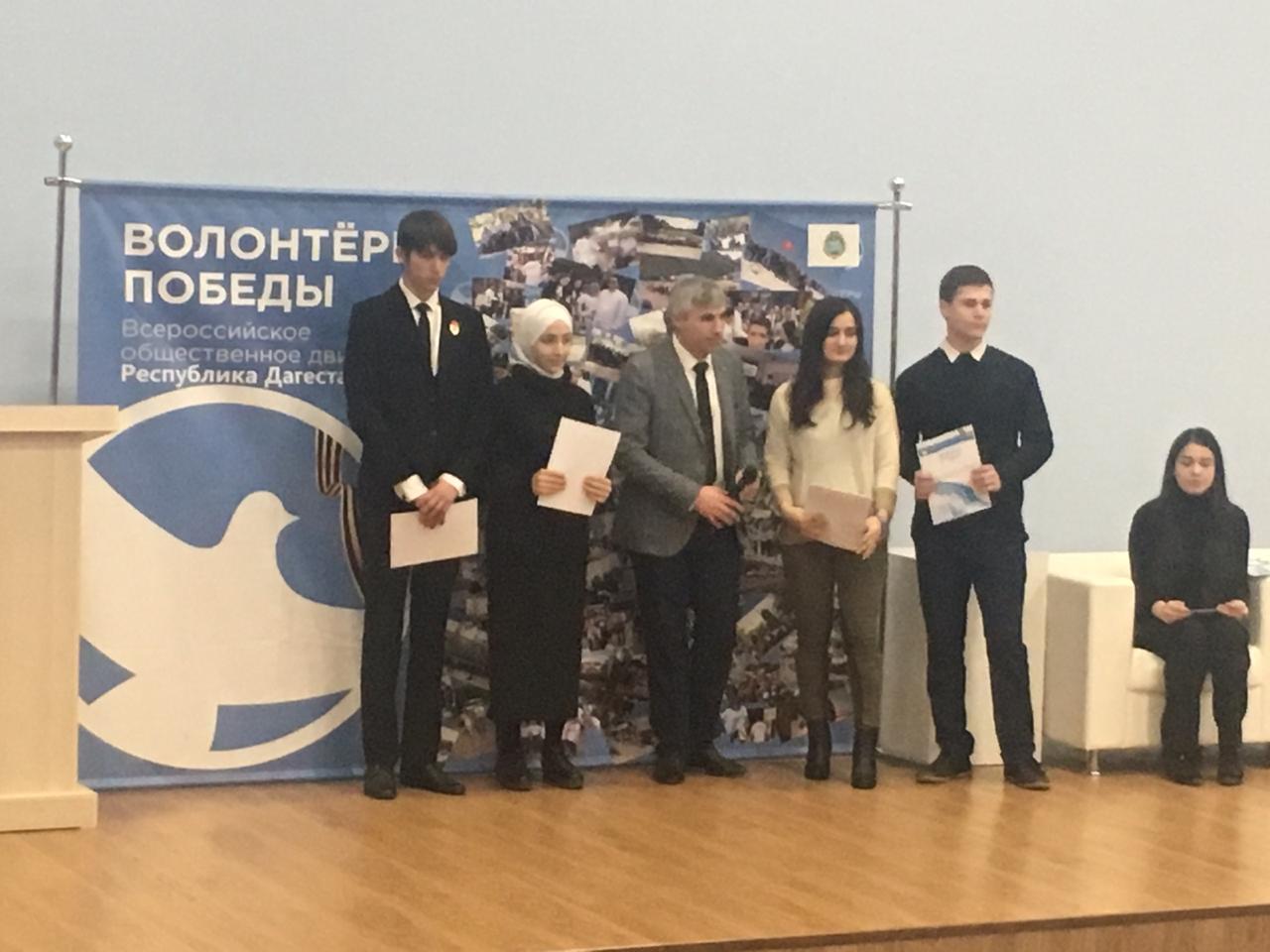 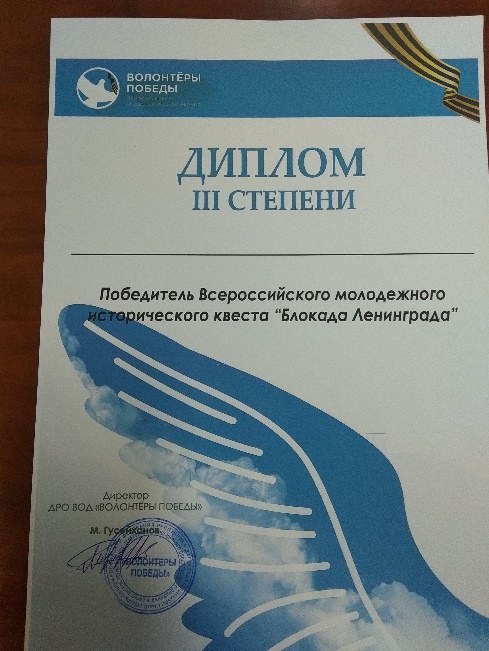 Команда Технического колледжа в сопровождении преподавателя истории Джалаева Б.К.  приняла активное участие и награждена дипломом                      3-й степени. Поздравляем наших студентов и желаем новых побед!